Правильное дыхание очень важно для развития речи. Все звуки речи мы произносим  на выдохе. И в случае недостаточности речевого выдоха у ребенка наблюдаются сложности не только со звукопроизношением, но и с плавностью речи, в речи появляются запинки, недостаточно силы голоса, чтобы звучать «громко» и четко.  Дыхательную систему называют энергетической базой для речевой системы. Поэтому так важно научить ребенка правильно дышать. В этом нам помогут дыхательные упражнения. Они помогают выработать диафрагмальное дыхание, а также продолжительность, силу и правильное распределение выдоха.    Регулярные занятия дыхательной гимнастикой способствуют автоматизации правильного речевого дыхания, что позволяет получить запас воздуха для произнесения различных по длине отрезков.Для этого и были созданы игры на поддувание: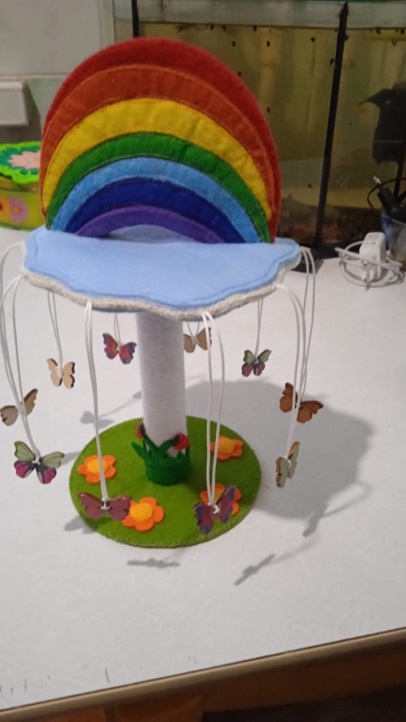 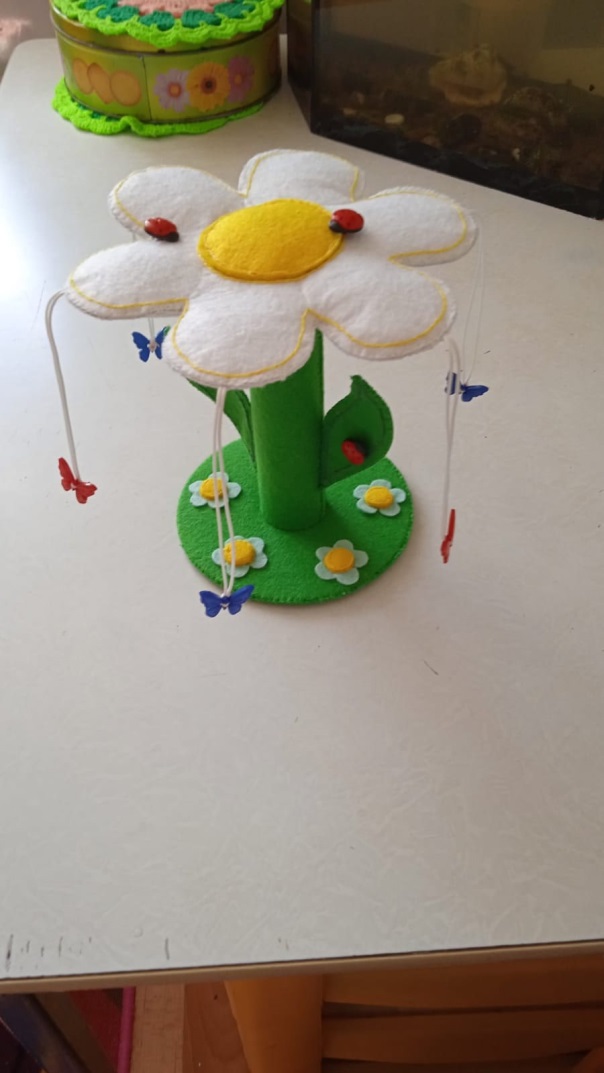 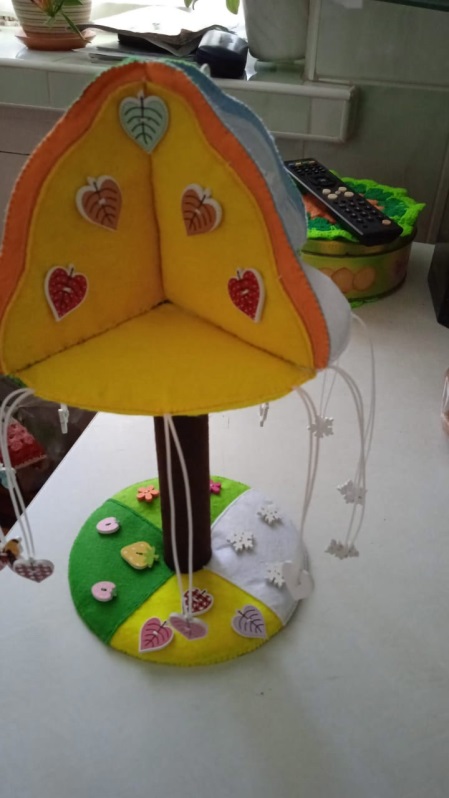 